Отчет о проведенных мероприятиях по пожарной безопасности в МБДОУ «Детский сад №12»    Ежегодно в Российской Федерации происходит множество пожаров, во время которых погибает огромное количество человек, в том числе и дети, которые часто становятся виновниками несчастных случаев и их жертвами. Многие дети не обладают достаточным багажом знаний и навыков для обеспечения безопасности при обращении с огнем и огнеопасными материалами, не способны предусмотреть опасные последствия своих действий. Поэтому правилам поведения в экстремальных ситуациях, навыкам борьбы за собственную жизнь следует обучать с дошкольного  возраста.         Необходимо изменить сознание и отношение людей к противопожарной безопасности, а детский возраст является самым благоприятным для формирования правил пожарной безопасности.Цель мероприятий по пожарной безопасности: реализация государственной политики и требований законодательных и иных нормативных правовых актов в области пожарной безопасности в ДОУ.В МБДОУ «Д/с №12» проводились профилактические мероприятия по пожарной безопасности.Проведены следующие мероприятия:Беседы на темы: «Пожар в квартире», «Детские шалости с огнем», «Осторожно –электроприборы»;Рассматривание иллюстраций «Пожарная безопасность»;Памятка « Безопасность детей превыше всего»;Консультация для родителей «Огонь и дети»;Чтение художественной литературы «Кошкин дом»;Сюжетно-ролевая игра: «Мы пожарные», «Один дома»;Чтение художественной литературы:Стихотворение С.Я.Маршака «Пожар», К.И.Чуковский « Путаница», заучивание русской народной песни «Пожар»;Конструирование: «Гараж для пожарных машин»;Раздача буклетов и информирование через вайбер о по профилактике по пожару.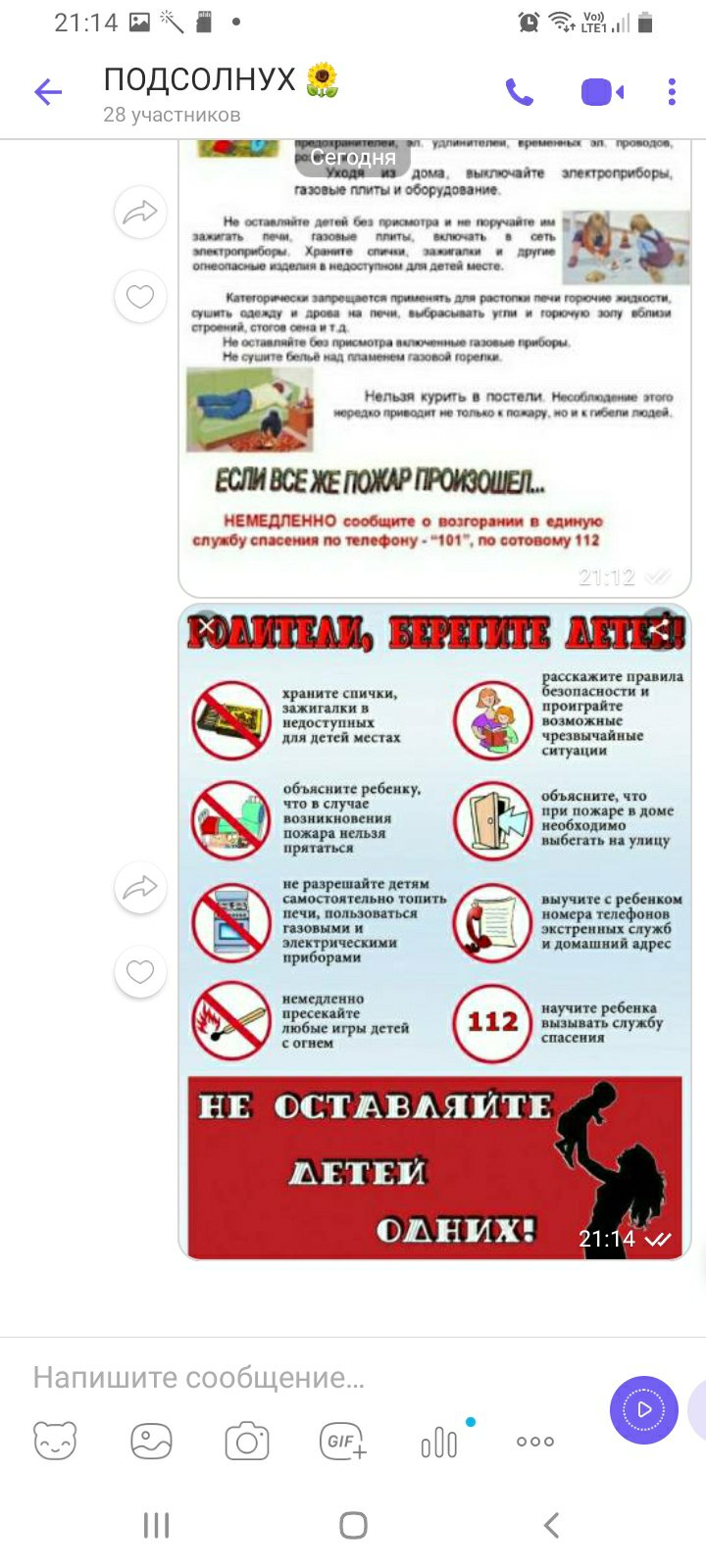 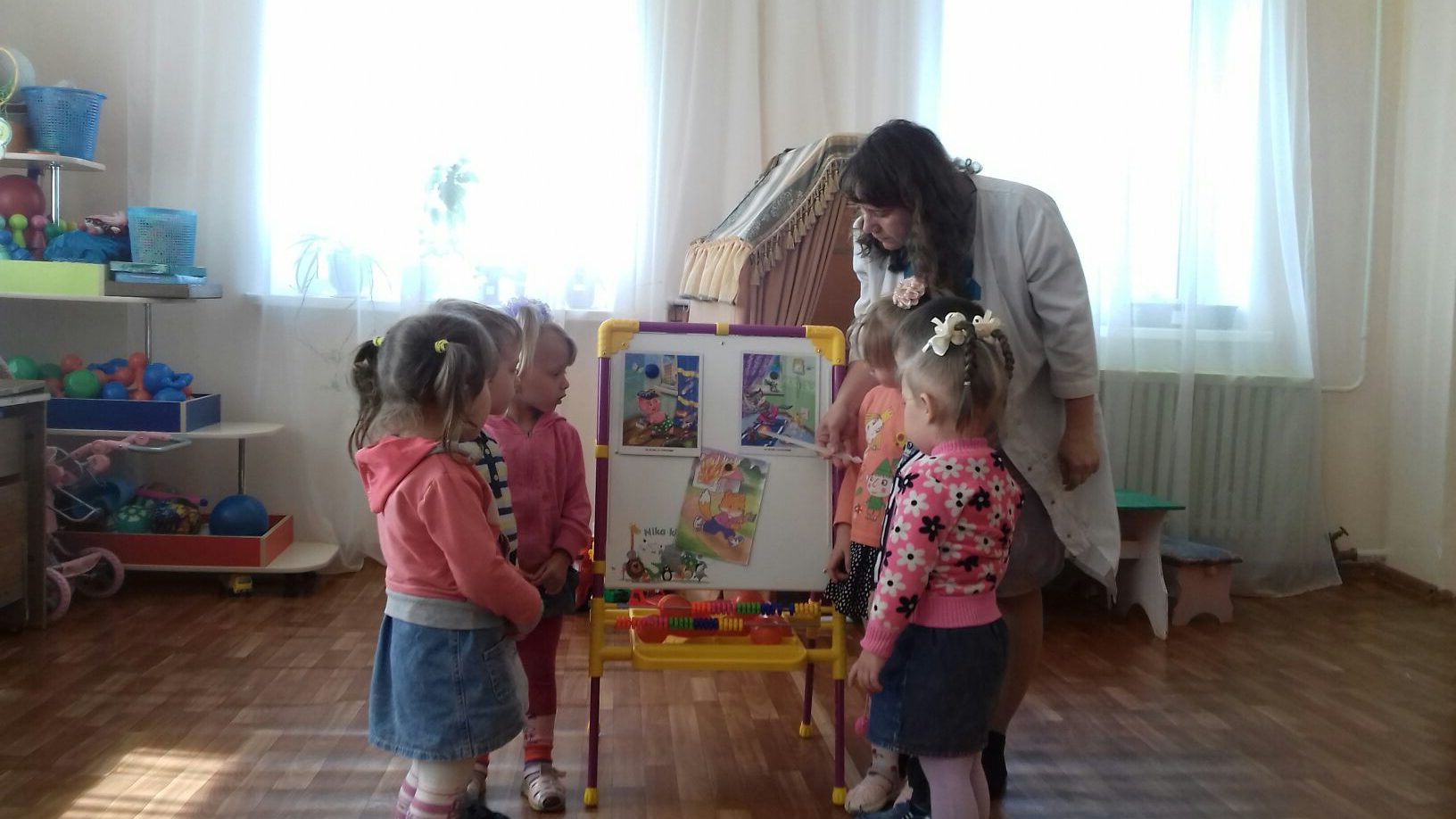 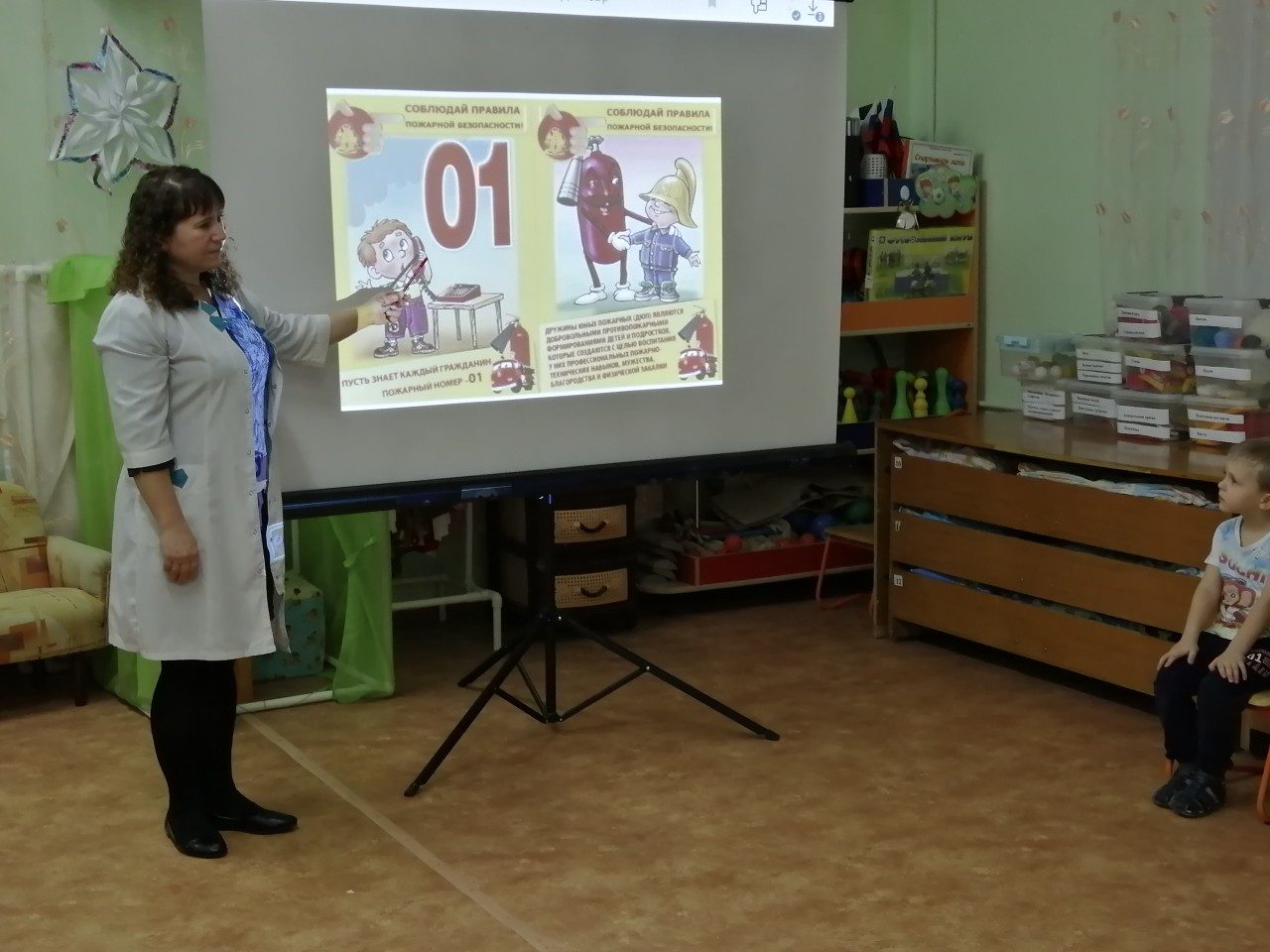 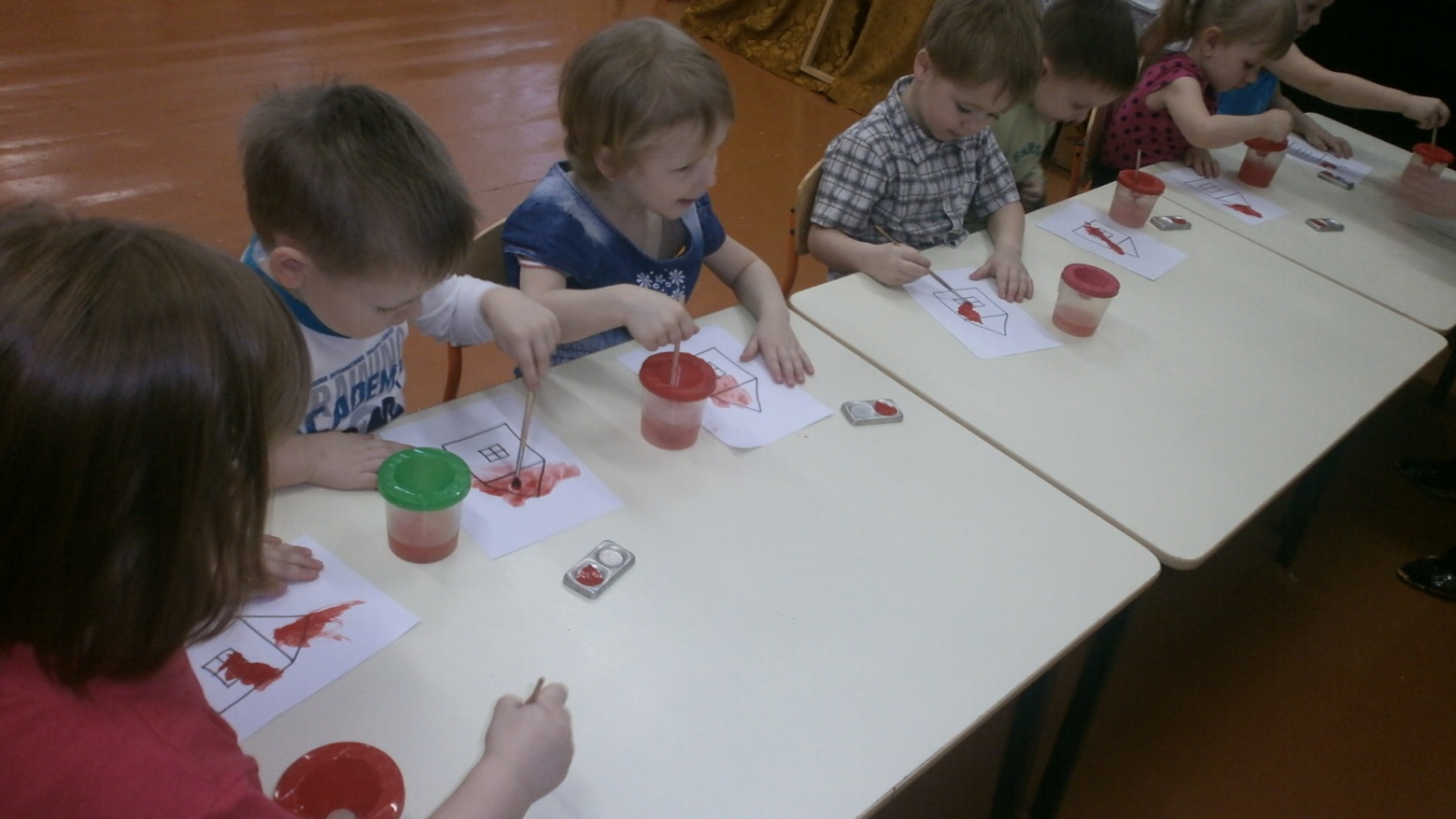 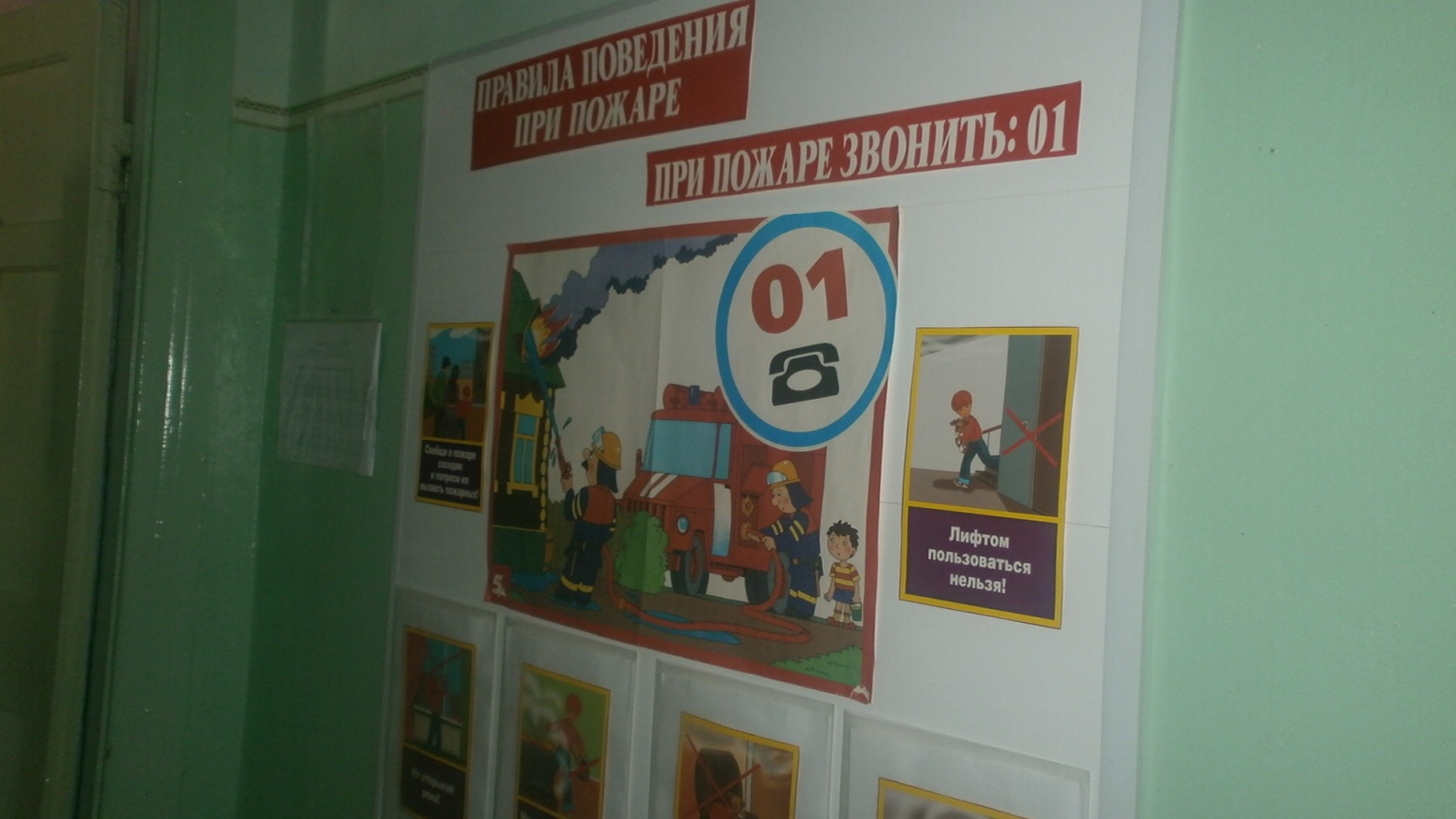 Анализируя работу по проведению месячника по пожарной безопасности, можно сделать вывод, что благодаря проведенным мероприятиям у детей сформировался фундамент знаний правил пожарной безопасности, у родителей повысился уровень знаний о методах и приемах ознакомления детей с правилами пожарной безопасности.